Nebojte se matematiky II: Slovní úlohyНе бійтеся математики: Задачі Příprava na JPZ (jednotná přijímací zkouška), procvičování konkrétních úloh z JPZ na dané téma Підготовка на вступні екзамени, практикування конкретних завдань з вступних екзаменів на дану тему.Úloha na společnou práciЗавдання на спільну роботу________________________________________________________Zadání úkoluЗавданняФермерка  тримає 3 коней,  але вже не має чим їх годувати.Господар, який має по своїх 5 коней корм на 120 днів, фермерці продасть дві п’яті корму.( Кожен кінь  з’їсть за день одинакову кількість корму).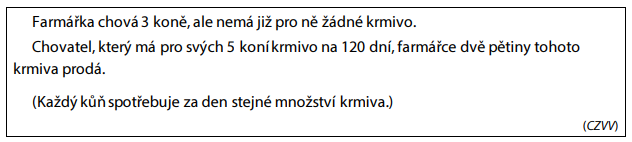 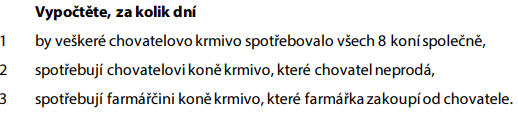 Розрауйте, за скільки днів 1 з’їло би весь господарський корм 8 коней разом2 коні з’їдять господарський корм, який господар не продасть3 З’їдять фермерські коні господарський корм, який фермерка купить від господаря.…………………………………………………………………………………………………………………………………………………………………………………………………………………………………………………………………………………………………………………………………………………………………………………………………………………………………………………………Zadání úkoluЗавданняЗадана робота було розділена на дві однакові частини.Першу половину роботи виконав міні екскаватор за 10 годин. Другу половину роботи потім виконали разом четверо робочих. При цьому міні екскаватор зробить за кожних 5 годин ту саму кількість роботи як 5 робочих за восьмигодинний робочий день. За оренду 1 міні екскаватору платиться одноразова платня 1500 корун. Кожна година роботи міні екскаватору ( і з обслугою) коштує 600 корун, година роботи 1 робочого 150 корун. 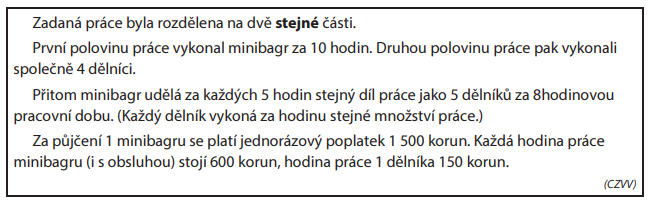 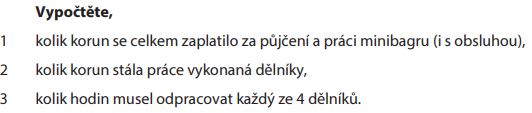 Розрахуйте,1 скільки корун загалом заплатилось за оренду і роботу міні екскаватору ( і з обслугою)2 скільки корун коштувала робота зроблена робочими 3 скільки годин мусив відпрацювати кожен з чотирьох робочих.………………………………………………………………………………………………………………………………………………………………………………………………………………………………………………………………………………………………………………………………………………………………Zadání úkoluЗавданняЦілу площу приміщення прибрало би 10 безпереривно працюючих очисних машин за 12 годин. Кожна очисна машина прибере за цей самий час таку ж саму частину площі.В соботу працювало лише 5 очисних машин і за 18 годин вичистило більшу частину площі приміщення. Решту площі приміщення прибрали машини в неділю.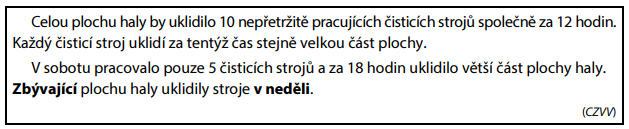 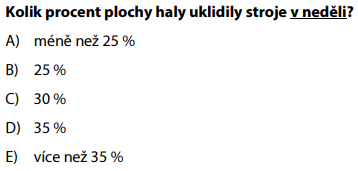 Який процент площі приміщення прибрали машини в неділю?…………………………………………………………………………………………………………………………………………………………………………………………………………………………………………………………………………………………………………………………………………………………………………………………………………………………………………………Co jsem se touto aktivitou naučil(a):Чого я навчився/лась цими завданнями………………………………………………………………………………………………………………………………………………………………………………………………………………………………………………………………………………………………………………………………………………………………………………………………………………………………………………………………………………………………………………………………………………………………………………………………………………………………………………………………………………………………………………………………………………………………………………………………………………………………………………………………………………………………………………………………………………………………………………………………………………………………………………………………………………………………………………………	 Autor: Centrum pro zjišťování výsledků vzdělávání, Zpracoval: Petr Chára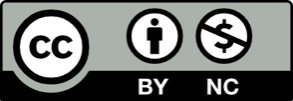 Toto dílo je licencováno pod licencí Creative Commons [CC BY-NC 4.0]. Licenční podmínky navštivte na adrese [https://creativecommons.org/choose/?lang=cs].Řešení:za 75 dníza 72 dníza 80 dní2.1 7 500 korun
2.2 12 000 korun
2.3 20 hodin3. B
